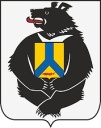 АДМИНИСТРАЦИЯСулукского сельского поселенияВерхнебуреинского муниципального районаХабаровского краяПОСТАНОВЛЕНИЕ15.03.2024 г. № 12                                                                                       п. СулукОб отнесении жилых помещений к жилищному фонду коммерческого использования, находящихся в собственности Сулукского сельского поселения Верхнебуреинского муниципального района Хабаровского края.В соответствии с Федеральным законом от 06.10.2003г. № 131-ФЗ «Об общих принципах организации местного самоуправления в Российской Федерации», на основании Жилищного кодекса Российской Федерации от 29.12.2004г. № 188-ФЗ, Решения Совета депутатов Сулукского сельского поселения Верхнебуреинского муниципального района Хабаровского края от 17.03.2023г. № 178 «Об утверждении Положения о порядке предоставления жилых помещений муниципального жилищного фонда коммерческого использования, находящихся в собственности Сулукского сельского поселения Верхнебуреинского муниципального района Хабаровского края», Постановления администрации Сулукского поселения от 03.07.2023г. № 41 «Об утверждении Порядка учета муниципального жилищного фонда на территории Сулукского сельского поселения Верхнебуреинского муниципального района Хабаровского края», администрация Сулукского сельского поселения Верхнебуреинского муниципального района Хабаровского краяПОСТАНОВЛЯЕТ:1. Отнести жилые помещения к жилищному фонду коммерческого использования, согласно приложению № 1.2. Внести жилые помещения указанное в п.1 настоящего постановления в реестр жилых помещений жилищного фонда коммерческого использования Сулукского сельского поселения (С.А. Ходарин).3. Контроль за исполнением настоящего постановления оставляю за собой.4. Опубликовать настоящее постановление на официальном сайте администрации Сулукского сельского поселения Верхнебуреинского муниципального района Хабаровского края в сети Интернет по адресу: https://сулук.рф/5. Настоящее постановление вступает в силу со дня его официального опубликования (обнародования).Глава сельского поселения                                                                   К.А. ВанюнинПриложение №1к постановлению администрации Сулукского сельского поселения Верхнебуреинского муниципального района Хабаровского краяот 15.03.2024 г. № 12Реестр жилых помещений, отнесенных к жилищному фонду коммерческого использования находящихся в собственности Сулукского сельского поселения Верхнебуреинского муниципального района Хабаровского края.1. Хабаровский край, Верхнебуреинский район, п. Сулук, ул. Хабаровский комсомолец, дом 9, квартира 2;2. Хабаровский край, Верхнебуреинский район, п. Сулук, ул. 40 лет Победы, дом 3, квартира 1;3. Хабаровский край, Верхнебуреинский район, п. Сулук, ул. 40 лет Победы, дом 6, квартира 5.